SMLOUVAo dodávce vody a o odvádění a čištění odpadních vod č. 2/2020 /ostatní Třešť(dále jen „Smlouva") uzavřená v souladu s příslušnými ustanoveními zákona č. 274/2001 Sb. o vodovodech a kanalizacích pro veřejnou potřebu (dále jen „zákon"):smluvní stranyVLASTNÍK VODOVODU A KANALIZACE:Město Třešť, se sídlem Revoluční 20/1, 589 01 Třešť IČ:00286753Zastoupené starostou panem Ing. Vladislavem Hynkem,za něhož jedná provozovatel oprávněný dle § 8 odst. 6 zákona k uzavření této Smlouvy a dle § 8 odst. 2 zákona k výkonu všech práv a povinností vlastníka ve vztahu k odběrateli:PROVOZOVATEL:Technické služby Třešť, spol. s r.o., se sídlem Nádražní 851/30, 589 01 Třešť, zapsané v Obchodním rejstříku vedeném Krajským soudem v Brně, odd. C, vl. 35854,IČ: 25585070, DIČ: CZ25585070Zastoupené Ing. Zdeňkem Kalábem, jednatelemkontaktní údaje:tel.: E-mail: Web: ID datové schránky: jpisuu7bankovní spojení:, , číslo účtu: (dále jen „Provozovatel")aODBĚRATEL:Název/jméno a příjmení/titul:Jméno a příjmení (obchodní firma): Domov Kamélie Křižanov, p. o.Zastoupen: Mgr. Silvií Tomšíkovou sídlo/trvalý pobyt (sídlo nebo místo podnikání):Zámek 1, Křižanov 594 51IČ/datum narození: 71184473 DIČ, je-li plátcem DPH:tel.: 	E-mail: web: bankovní spojení:číslo účtu: Adresa pro doručování (liší-li se od adresy sídla nebo trvalého pobytu):Název/jméno a příjmení/titul:Adresa pro doručování:(tel.: 1	E-mail	web: (dále jen „Odběratel")Provozovatel a Odběratel budou dále společně označovány jako „Smluvní strany“, samostatně pak každý jako „Smluvní strana".Je-li uvedeno více odběratelů a za ně jedná jeden z nich, nebo je-li uvedena jako zmocněnec či jiný zástupce odběratele jiná osoba než odběratel, potvrzuje tato osoba svým prohlášením, že jeoprávněna tuto smlouvu sjednat a zavazuje se o uzavření smlouvy a jejím obsahu vyrozumět všechny osoby, za které jedná, pokud tyto jsou způsobilé tuto informaci přijmout a pochopit.Předmět smlouvyPředmětem této smlouvy je úprava vztahů, práv a povinností mezi dodavatelem a odběratelem při dodávce vody a odvádění a čištění odpadních vod.Účel dodávky vody a odvádění odpadních vod: podnikání Vlastník připojené stavby/pozemku: Kraj Vysočina Vlastník vodovodní přípojky: Kraj Vysočina Vlastník kanalizační přípojky: Kraj VysočinaSmluvní strany se dohodly, že místem dodávky vody a/nebo odvádění odpadních vod jestavba nebo pozemek připojený přípojkou na vodovod nebo kanalizaci (dále jen „Odběrné místo"):Adresa Odběrného místa:Obec: TřešťUlice: Nádražníč.p.: 438	č.p.: 20parc.č.:       (není-li č.p.)k.ú.: TřešťPSČ: 589 01Evidenční místo Odběru: číslo smlouvy uvedené v záhlaví této smlouvy.Smluvní strany se dohodly, že množství dodávané vody bude zjišťováno:v šachtě v nemovitosti 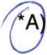                                        ve sklepě jinde	*B) podle směrných čísel roční potřeby vody* označit4.Smluvní strany se dohodly, že množství odváděných odpadních vod bude zjišťováno:a) měřícím zařízením odběratele umístěným: v nemovitosti	*b) dle množství vody dodané do nemovitosti vodovodem ve výši zjištěné vodoměrem*c) jako součet množství vody dodané do nemovitosti vodovodem zjištěného vodoměrem a množství vody získané z jiných provozovatelem vodovodu měřených zdrojů (typ zdroje	),* d) dle směrných čísel roční potřeby vody'označitVýpočet množství srážkových vod odváděných do kanalizace:Srážkový normál: 613 mm/rok, tj. 0,613 m/rok.= součet redukovaných ploch (=Plocha x Odtokový součinitel) v m2 krát dlouhodobý srážkový normál v m/rok.V případě, že dojde ke změně podmínek zákona pro osvobození ploch od platby za srážkové vody, je Odběratel povinen do 15 dnů předat Provozovateli podklady pro příslušnou změnu Smlouvy.Smluvní strany se dohodly, že Provozovatel je oprávněn údaj o hodnotě dlouhodobého srážkového normálu použitý pro výpočet množství srážkových vod odváděných do kanalizace pravidelně aktualizovat na základě statistických údajů poskytnutých Českým hydrometeorologickým ústavem nebo jakoukoliv jinou organizací jej nahrazující tak, aby údaje obsažené v této tabulce nebyly starší než 10 let. Platné hodnoty dlouhodobých srážkových normálů budou uveřejněny prostřednictvím vlastních webových stránek Provozovatele nebo jiným v místě obvyklým způsobem a budou k dispozici v sídle Provozovatele.Smluvní strany se dohodly, že limity množství dodávané pitné vody a odváděné odpadní vody a přípustné limity znečištění odváděných odpadních vod jsou definovány následovně: A) Limit množství dodávané vody: *A) Limit množství dodávané vody (m3/rok):*B) Limit dodávané vody je určen profilem přípojky a kapacitou vodoměru:'Nehodící se proškrtne* Limity množství dodané vody jsou platné vyjma případů přerušení nebo omezení dodávek pitné vody z důvodů uvedených v ust. § 9 odst. 5 a 6 zákona č. 254/2001 Sb., o vodovodech a kanalizacích v platném znění, nebo z důvodu nedostatku vydatnosti vodního zdroje způsobené suchem či jeho kontaminací.Limit množství vypouštěné odpadní vody:*A) Limit množství vypouštěné odpadní vody (m3/rok):B) Pokud není množství vypouštěných odpadních vod měřeno, respektive není limit stanoven v bodu A), předpokládá se, že odběratel, který odebírá vodu z vodovodu, vypouští do kanalizace takové množství vody, které odpovídá zjištění na vodoměru nebo směrným číslům roční potřeby vody, pokud nejsou instalovány vodoměry. V případě, kdy je měřen odběr z vodovodu, ale je také možnost odběru z jiných zdrojů, použijí se ke zjištění spotřeby vody směrná čísla roční potřeby nebo se k naměřenému odběru z vodovodu připočte množství vody získané z jiných, provozovatelem vodovodu měřených zdrojů.'Nehodící se proškrtneLimity znečištění vypouštěné odpadní vody:Bilance znečištění vypouštěných odpadních vod je dána součtem průměrného denního množství odváděných odpadních vod a nejvyšší přípustné míry znečištění.Ukazatele znečištění v odpadní vodě budou sledovány ve dvouhodinových směsných vzorcích (typ A), v případě přerušovaného odběru jako maximum okamžitého prostého vzorku.platí pro vody z infekčních zdravotnických a obdobných zařízeníPočet trvale připojených osob pro dodávku vody činí dle sdělení odběratele: 6 osoba počet trvale připojených osob pro odvádění odpadních vod činí dle sdělení odběratele: 6 osob.Tlakové poměry v místě vodovodní přípojky: minimální tlak 0,25 MPa maximální tlak 0,6 MPa.Ukazatele jakosti dodávané pitné vody jsou:Hodnota vápníku 10-40 mg/l, hodnota hořčíku 1-16 mg/l, hodnota dusičnanů 2-50 mg/l.Aktuální hodnoty ukazatelů jakosti dodávané pitné vody jsou k dispozici na vyžádání u Provozovatele.Stanovení ceny vodného a stočného a způsob jejího vyhlášeníStanovení ceny vodného a stočného je dle provozovatelem zpracované kalkulace vodného a stočného a odpovídá platným cenovým předpisům.Ceny vodného a stočného jsou k dispozici v sídle dodavatele a sídle vlastníka, podrobněji je stanovení ceny a oznámení její výše řešeno v čl. VIII.1. a násl. této smlouvy.Platební podmínkySmluvní strany se dohodly, že vodné a stočné hradí Odběratel Provozovateli formou daňových dokladů/zálohových plateb a na základě vyúčtování vodného a stočného takto:fakturace a platby dle četnosti odečtů (režim: měsíčné, čtvrtletně, pololetně, ročně, jinak): měsíčnězálohové platby (režim plateb: měsíčně, čtvrtletně, pololetně, ročně) s následným vyúčtováním jednou za měsíc/rok.:NEVariabilní symbol pro platbu záloh: - Četnost odečtů: měsíčněPlatby záloh budou prováděny: bezhotovostním převodem na účet dodavatelePlatby faktur budou prováděny:bezhotovostním převodem na účet dodavatele kartou prostřednictvím platebního terminálu dodavatelePřeplatek konečného vyúčtování vodného a stočného bude odběrateli vrácen na účet uvedený v čl. I. této smlouvy.Elektronický přenos faktur: ANOE-mailová adresa pro přenos elektronických faktur: Podmínky dodávky vody z vodovodu a odvádění odpadních vod kanalizacíProvozovatel se zavazuje za podmínek stanovených obecně závaznými právními předpisy a touto Smlouvou dodávat Odběrateli ve sjednaném Odběrném místě z vodovodu pitnou vodu v jakosti předepsané platnými právními předpisy a odvádět kanalizací odpadní vody vzniklé nakládáním s takto dodanou vodou, srážkové vody a odpadní vody získané z jiných zdrojů.Odběratel se zavazuje platit Provozovateli vodné a stočné v souladu a za podmínek stanovených touto Smlouvou. K vodnému a stočnému je Provozovatel oprávněn připočítat DPH v souladu s platnými právními předpisy.Nedohodnou-li se Smluvní strany jinak, jsou povinny si poskytovat vzájemná plnění za podmínek stanovených touto Smlouvou ode dne její účinnosti.Prohlášení smluvních stranProvozovatel prohlašuje, že je provozovatelem vodovodů a kanalizací pro veřejnou potřebu a osobou oprávněnou k provozování vodovodů a kanalizací ve smyslu příslušných ustanovení platných právních předpisů. Provozovatel dále prohlašuje, že byl k uzavření této Smlouvy zmocněn vlastníkem vodovodů a kanalizací pro veřejnou potřebu a že je ve vztahu k Odběrateli osobou odpovědnou za dodávky vody z vodovodu a odvádění odpadních vod kanalizací. Další informace o vlastníkovi vodovodů a kanalizací pro veřejnou potřebu, termínech pravidelných odečtů vodoměrů a jakosti pitné vody jsou uvedeny na webových stránkách Provozovatele a v sídle Provozovatele.Smluvní strany prohlašují, že veškeré údaje uvedené v této Smlouvě jsou pravdivé a správné. Odběratel dále prohlašuje, že splňuje všechny podmínky stanovené zákonem o vodovodech a kanalizacích pro připojení na vodovod a kanalizaci.Způsob zjišťování množství dodané vody a odváděných odpadních vodSmluvní strany se dohodly, že množství dodané vody, množství vypouštěných odpadních vod a odváděných srážkových vod bude zjišťováno Provozovatelem způsobem stanoveným v článku I. této Smlouvy. Množství dodané vody, vypouštěných odpadních vod a odváděných srážkových vod zjištěné způsobem stanoveným v článku I. této Smlouvy je podkladem pro vyúčtování dodávky vody a vyúčtování odvádění odpadních vod (fakturaci vodného a stočného).Není-li množství vypouštěných odpadních vod měřeno, předpokládá se, že Odběratel, který odebírá vodu z vodovodu, vypouští do kanalizace takové množství vody, které podle odečtu na vodoměru nebo podle výpočtu v souladu s platnými právními předpisy z vodovodu odebral, s připočtením odvedených srážkových vod. V případě, kdy je měřen odběr z vodovodu, ale je také možnost odběru z jiných zdrojů, použijí se pro zjištění spotřeby vody směrná čísla roční potřeby nebo se k naměřenému odběru z vodovodu připočte množství vody získané z jiných, provozovatelem vodovodu měřených zdrojů. Z ploch osvobozených ze zákona od povinnosti platit za odvádění srážkových vod, Odběratel hradí pouze množství odváděných odpadních vod zjištěné dle věty první bez srážkových vod. Takto zjištěné množství vypouštěných odpadních vod je podkladem pro vyúčtování stočného (fakturaci stočného).Jestliže Odběratel vodu dodanou vodovodem zčásti spotřebuje bez vypuštění do kanalizace a toto množství je prokazatelně větší než 30 m3 za rok, zjistí se množství odpadních a srážkových vod odváděných do kanalizace buď měřením, nebo odborným výpočtem podle technických údajů předložených Odběratelem a ověřených Provozovatelem, pokud se předem Provozovatel s Odběratelem nedohodli jinak. Nebude-li množství spotřebované dodané vody nevypouštěné do kanalizace měřeno vodoměrem Odběratele umístěným na samostatné odbočce, je Odběratel povinen prokázat Provozovateli množství spotřebované dodané vody nevypouštěné do kanalizace jiným vhodným způsobem tak, aby bylo možné provést odborný výpočet.VlIl. Způsob stanovení vodného a stočného, fakturace Cena a forma vodného a stočného je stanovována podle cenových předpisů a rozhodnutí provozovatele, na příslušné cenové období, kterým je zpravidla období 12 měsíců. Cena a forma vodného a stočného jsou uveřejněny prostřednictvím MéÚ Třešť, pracoviště Provozovatele (zákaznické centrum), vlastních webových stránek Provozovatele nebo jiným v místě obvyklým způsobem.Změna cen a formy vodného a stočného není považována za změnu této Smlouvy. Pokud dojde ke změně ceny nebo formy vodného a stočného v průběhu zúčtovacího období, rozdělí Provozovatel spotřebu vody v poměru doby platnosti původní a nové výše ceny nebo formy vodného a stočného.Vodné a stočné má jednosložkovou nebo dvousložkovou formu. Jednosložková forma vodného a stočného je součinem ceny a množství odebrané nebo vypouštěné odpadní vody a srážkových vod stanoveným v souladu s touto Smlouvou. Dvousložková forma vodného a stočného obsahuje složku, která je součinem ceny podle cenových předpisů a množství odebrané nebo vypouštěné odpadní vody a srážkových vod, a pevnou složku stanovenou v souladu s platnými právními předpisy. Stanovili tak platné právní předpisy, je Provozovatel v případě dvousložkové formy vodného a stočného povinen poskytnout na základě žádosti Odběratele přiměřenou slevu z pevné složky, pokud bude vodovodní nebo kanalizační systém nefunkční po dobu delší než 24 hodin. Je-li stanovena dvousložková forma vodného a stočného a Odběratel neodebere v příslušném zúčtovacím období dodávanou vodu nebo nevypustí žádné odpadní vody, je povinen zaplatit Provozovateli pevnou složku vodného a stočného. O tom, zda bude účtováno jednosložkově, nebo dvousložkově, rozhodne provozovatel při způsobu stanovení ceny nebo její změně.Pokud Odběratel při úhradě plateb za dodávku vody a odvádění odpadních vod neurčí, na který závazek plní, použije Provozovatel plnění nejprve na smluvní pokutu, náklady spojené s vymáhání pohledávky, pak na úroky z prodlení, a poté na úhradu zbytku nejstaršího splatného závazku vůči Provozovateli.Provozovatel je oprávněn započíst případný přeplatek Odběratele na uhrazení veškerých splatných pohledávek na jiných odběrných místech téhož Odběratele. O takto provedených zápočtech bude Provozovatel Odběratele informovat.Povinnost Odběratele zaplatit Provozovateli peněžité plnění podle této Smlouvy je splněna okamžikem připsání příslušné částky ve prospěch bankovního účtu Provozovatele uvedeného na faktuře nebo rozpisu záloh, a to tehdy, je-li platba označena správným variabilním symbolem. Neidentifikovatelné platby je Provozovatel oprávněn vrátit zpět na účet, z něhož byly zaslány, čímž není dotčena povinnost Odběratele splnit závazky dle této Smlouvy.Provozovatel je oprávněn jednostranně změnit výši a četnost zálohových nebo pravidelných plateb a četnost konečného vyúčtování podle článku II. této Smlouvy tak, aby jejich výše a četnost odpovídala předpokládané výši vodného a stočného placeného Odběratelem v následujícím zúčtovacím období. Předpokládanou výši vodného a stočného placeného Odběratelem v následujícím zúčtovacím období stanoví Provozovatel na základě množství vody dodané Odběrateli a množství odpadních vod odvedených pro Odběratele v předcházejícím zúčtovacím období a na základě platné ceny a formy vodného a stočného.Odpovědnost za vady, reklamaceOdběratel je oprávněn uplatnit vůči Provozovateli práva z odpovědnosti za vady v souladu s obecně závaznými právními předpisy a Reklamačním řádem Provozovatele. Platné znění Reklamačního řádu je zveřejněno na webových stránkách Provozovatele a je k dispozici v jeho zákaznickém centru. Odběratel tímto prohlašuje, že byl s Reklamačním řádem Provozovatele seznámen, a že mu porozuměl v plném rozsahu.Jakost pitné vody je určena platnými právními předpisy, kterými se stanoví požadavky na zdravotní nezávadnost pitné vody a rozsah a četnost její kontroly.3.Orgán ochrany veřejného zdraví může povolit na časově omezenou dobu užití vody v souladu s platnými právními předpisy, která nesplňuje mezní hodnoty ukazatelů vody pitné, s výjimkou mikrobiologických ukazatelů za podmínky, že nebude ohroženo veřejné zdraví. Podle místních podmínek mohou být stanoveny odchylné provozně závazné parametry jakosti a tlaku s přihlédnutím k technologickým podmínkám vodárenských zařízení, a to na časově vymezenou dobu. V takovém případě budou dotčené ukazatele kvality vody posuzovány ve vztahu k maximálním hodnotám dotčených ukazatelů stanovených v rozhodnutí orgánu ochrany veřejného zdraví.Vzniknou-li chyby nebo omyly při účtování vodného nebo stočného nesprávným odečtem, použitím nesprávné ceny vodného a stočného, početní chybou apod., mají Odběratel a Provozovatel právo na vyrovnání nesprávné účtovaných částek. Odběratel je povinen uplatnit reklamaci nesprávně účtovaných částek bez zbytečného odkladu poté, co měl možnost takovou vadu zjistit, a to písemně nebo osobně v sídle Provozovatele. Neuplatní-li však Odběratel reklamaci nesprávně účtovaných částek nejpozději do dne splatnosti příslušné faktury, je povinen takovou fakturu uhradit.Provozovatel reklamaci přezkoumá a výsledek písemně oznámí Odběrateli ve lhůtě 30 dnů ode dne, kdy reklamaci obdržel. Je-li na základě reklamace vystavena opravná faktura, považuje se současně za písemné oznámení o výsledku reklamace.Další práva a povinnosti Smluvních stran1.Odběratel se zavazuje bez zbytečného odkladu, nejpozději však ve lhůtě 15 dnů ode dne účinnosti změny, oznámit Provozovateli písemné každou změnu skutečností v této Smlouvě uvedených rozhodných pro plnění, jež je předmětem této Smlouvy. Za rozhodné skutečnosti se považují zejména identifikační údaje o Odběrateli a/nebo o Odběrném místě a/nebo údaje pro fakturaci vodného a stočného.Provozovatel je oprávněn provádět kontrolu limitů znečištění odpadních vod podle podmínek platného Kanalizačního řádu, případně povolení vodoprávního úřadu. K výzvě Odběratele je Provozovatel povinen poskytnout Odběrateli informace o jakosti pitné vody, povolené míře znečištění odpadní vody a povinnostech Smluvních stran vyplývajících z Kanalizačního řádu, včetně závazných hodnot ukazatelů limitů znečištění odpadní vody.Byl-li Smluvními stranami dohodnut elektronický přenos faktur, budou tyto doručovány Odběrateli na emailovou adresu uvedenou v záhlaví této Smlouvy nebo do elektronického zákaznického účtu Odběratele provozovaného na webových stránkách Provozovatele, a to podle rozhodnutí provozovatele.Odběratel je povinen užívat vnitřní vodovod a vnitřní kanalizaci takovým způsobem, aby nedošlo k ohrožení jakosti vody ve vodovodu. Odběratel je povinen užívat vnitřní vodovod a vnitřní kanalizaci v souladu s technickými požadavky na vnitřní vodovod a vnitřní kanalizaci, zejména ve vztahu k používání materiálů pro vnitřní vodovod. Potrubí vodovodu pro veřejnou potřebu včetně jeho přípojek a na ně napojených vnitřních rozvodů nesmí být propojeno s vodovodním potrubím z jiného zdroje vody, než je vodovod pro veřejnou potřebu. Odběratel je dále povinen řídit se při vypouštění odpadních vod platným Kanalizačním řádem a respektovat závazné hodnoty ukazatelů limitů znečištění odpadní vody v tomto Kanalizačním řádu uvedené. Kanalizační řád je k dispozici v sídle Provozovatele. Odběratel je dále povinen v místě a rozsahu stanoveném Kanalizačním řádem kontrolovat limity znečištění vypouštěných odpadních vod do kanalizace a doručit Provozovateli v originále nebo ověřené kopii protokol o výsledcích takové kontroly provedené k tomu oprávněnou osobou do 30 dnů ode dne doručení takového protokolu Odběrateli. Neprovede-li Odběratel tuto kontrolu v souladu s Kanalizačním řádem, je Provozovatel oprávněn provést takovou kontrolu sám nebo prostřednictvím třetí osoby a výsledek takové kontroly použít jako podklad pro případné stanovení smluvní pokuty dle čl. XI. této Smlouvy. Odběratel je v takovém případě povinen uhradit Provozovateli náklady takové kontroly.Vodoměr ke zjišťování množství odebírané vody a měřicí zařízení Odběratele ke zjišťování množství vypouštěných odpadních a odváděných srážkových vod podléhá úřednímu ověření podle platných právních předpisů a toto ověřování je povinen zajistit v případě vodoměru na své náklady Provozovatel a v případě měřicího zařízení Odběratele ke zjišťování množství vypouštěných odpadních a odváděných srážkových vod Odběratel. Dodávky a služby související se zřízením, provozem a zrušením měřicího zařízení ve vlastnictví Odběratele provede Provozovatel za úplatu a v rozsahu a za podmínek stanovených dohodou Smluvních stran.Odběratel je povinen umožnit Provozovateli přístup k vodoměru, zejména za účelem provedení odečtu z vodoměru a kontroly, opravy nebo výměny vodoměru, chránit vodoměr před poškozením, ztrátou nebo odcizením, včetně zařízení pro dálkový odečet a dalšího příslušenství vodoměru, montážní plomby a plomby prokazující úřední ověření vodoměru podle obecné závazných právních předpisů a bez zbytečného odkladu prokazatelně oznámit Provozovateli jejich poškození či závady v měření. Byla-li nefunkčnost vodoměru nebo poškození vodoměru, zařízení pro dálkový odečet či dalšího příslušenství vodoměru nebo montážní plomby a plomby prokazující úřední ověření vodoměru podle obecně závazných právních předpisů způsobeno nedostatečnou ochranou Odběratelem nebo přímým zásahem Odběratele, hradí újmu a náklady s tímto spojené Odběratel. Jakýkoliv zásah do vodoměru, zařízení pro dálkový odečet či dalšího příslušenství vodoměru nebo montážní plomby a plomby prokazující úřední ověření vodoměru bez souhlasu Provozovatele je nepřípustný. Provozovatel má právo zajistit jednotlivé části vodoměru nebo jeho příslušenství proti neoprávněné manipulaci. Odběratel je povinen dodržet podmínky umístění vodoměru stanovené Provozovatelem. Pokud je vodoměr umístěn v šachtě, je Odběratel povinen zajistit, aby tato šachta byla Provozovateli přístupná a odvodněná. Je-li šachta umístěna na místě veřejnosti přístupném, má Odběratel právo po dohodě s Provozovatelem šachtu zajistit proti neoprávněnému vniknutí; tím není dotčena povinnost jejího zpřístupňování Provozovateli. Pokud přípojka nebo vnitřní vodovod nevyhovuje požadavkům pro montáž vodoměru, je Odběratel povinen na vyzvání Provozovatele provést v přiměřené lhůtě potřebné úpravy. Je-li množství vypouštěných odpadních a odváděných srážkových vod měřeno měřicím zařízením Odběratele, je Provozovatel oprávněn průběžné kontrolovat funkčnost a správnost měřicího zařízení a Odběratel je povinen umožnit Provozovateli přístup k tomuto měřicímu zařízení. Přístup k vodoměru nebo měřicímu zařízení Odběratele je Odběratel povinen umožnit Provozovateli v nezbytném rozsahu a tak, aby byly dodrženy požadavky bezpečnosti a ochrany zdraví při práci stanovené obecně závaznými právními předpisy.Smluvní strany se dohodly, že v důvodných případech je Odběratel povinen umožnit Provozovateli na základě jeho výzvy v nezbytném rozsahu přístup k vodovodní a kanalizační přípojce nebo k vnitřnímu vodovodu a vnitřní kanalizaci, zejména za účelem kontroly užívání vnitřního vodovodu a vnitřní kanalizace a plnění podmínek stanovených touto Smlouvou nebo obecně závaznými právními předpisy.Provozovatel je oprávněn přerušit nebo omezit dodávku vody nebo odvádění odpadních vod za podmínek stanovených zákonem.Vlastníkem vodoměru je vlastník vodovodu, s výjimkou případů, kdy přede dnem nabytí účinnosti zákona o vodovodech a kanalizacích se prokazatelně stal vlastníkem vodoměru Provozovatel. Další podmínky měření a způsobu zjišťování dodávané vody a odváděných odpadních vod jsou upraveny zákonem o vodovodech a kanalizacích a prováděcími předpisy k tomuto zákonu.10. Pokud je zřízen na vodovodní přípojce požární obtok, lze ho využívat výhradně pro přímé hašení požáru nebo při požárních revizích, a to výlučně osobou ktomu oprávněnou. Pokud dojde k tomuto využití a v souvislosti s tím k porušení plomby, je Odběratel povinen tuto skutečnost neprodleně oznámit písemně Provozovateli. Bylo -li poškození plomby na požárním obtoku způsobeno nedostatečnou ochranou Odběratelem nebo přímým zásahem Odběratele, hradí újmu a náklady s tímto spojené Odběratel.11. Provozovatel může vodoměr kdykoliv opravit nebo vyměnit. Odběratel je povinen tyto činnosti umožnit a v případech potřeby poskytnout potřebnou součinnost. Odběratel nebo jím pověřená osoba má právo být při výměně vodoměru přítomen a ověřit si stav vodoměru a neporušenost plomb. Pokud tohoto svého práva Odběratel nevyužije, nemůže později provedení těchto úkonů zpochybňovat.12.Sazebník Provozovatele stanoví úhrady za další výkony a činnosti Provozovatele prováděné na základě žádosti Odběratele. Sazebník dále stanovuje paušální náklady, které je Odběratel povinen uhradit Provozovateli v souvislosti s uplatněním pohledávky Provozovatele z této Smlouvy. Sazebník je k dispozici na webových stránkách Provozovatele a v zákaznických centrech Provozovatele. Odběratel tímto prohlašuje, že byl s tímto sazebníkem Provozovatele před podpisem této Smlouvy seznámen, a že mu porozuměl v plném rozsahu.Zajištění závazků Smluvních stranPro případ prodlení kterékoliv Smluvní strany s plněním peněžitého závazku podle této Smlouvy, se povinná Smluvní strana zavazuje zaplatit oprávněné Smluvní straně za každý den prodlení úrok z prodlení ve výši stanovené v souladu s platnými právními předpisy.Doba platnosti a ukončení SmlouvyTato Smlouva nabývá účinnosti dnem podpisu Smluvních stran a uzavírá se na dobu neurčitou.Tuto Smlouvu jsou obé Smluvní strany oprávněny jednostranné písemně vypovědět s výpovědní lhůtou tři měsíce. Výpovědní lhůta začíná běžet první den kalendářního měsíce následujícího po doručení výpovědi druhé Smluvní straně.Kterákoliv ze Smluvních stran je oprávněna od této Smlouvy odstoupit jen v případech stanovených obecně závaznými právními předpisy. Tato Smlouva zaniká též odpojením vodovodní i kanalizační přípojky od vodovodu nebo kanalizace nebo odpojením jen jedné z nich, je-li předmětem Smlouvy jen dodávka vody/odvádění odpadních vod.Uzavřením nové smlouvy o dodávce vody a odvádění odpadních vod mezi Smluvními stranami pro Odběrné místo uvedené v článku I. této Smlouvy se tato Smlouva považuje za ukončenou. Uzavřením této Smlouvy se ruší všechny mezi Smluvními stranami dříve uzavřené smlouvy o dodávce vody a odvádění odpadních vod pro stejné Odběrné místo.5.Smluvní strany se dohodly, že pro případ, že Odběratel tuto Smlouvu řádně neukončí v souvislosti se změnou vlastnictví připojené nemovitosti (Odběrného místa), zaniká tato Smlouva dnem, kdy nový vlastník připojené nemovitosti prokáže Provozovateli nabytí vlastnického práva k ní a uzavře novou smlouvu o dodávce vody a odvádění odpadních vod k témuž Odběrnému místu.6.Smluvní strany se dohodly, že při jakémkoliv ukončení této Smlouvy, je Odběratel povinen na své náklady umožnit Provozovateli provést konečný odečet vodoměru a kontrolu měřicího zařízení Odběratele, je-li množství vypouštěných odpadních vod a odváděných srážkových vod měřeno. Pokud bezprostředně po skončení této Smlouvy nenabude účinnosti obdobná smlouva o dodávce vody a odvádění odpadních vod vztahující se k témuž Odběrnému místu, je Odběratel povinen na své náklady umožnit Provozovateli také případnou demontáž vodoměru a další činnosti nezbytné k ukončení dodávky vody a odvádění odpadních vod. Dojde-li k ukončení této Smlouvy, je Provozovatel současné oprávněn provést odpojení vodovodní nebo kanalizační přípojky.7.V případě, že Provozovatel za dobu trvání této Smlouvy pozbude právo uzavírat s odběrateli smluvní vztahy, jejichž předmětem je dodávka vody a/nebo odvádění odpadních vod, přecházejí práva a povinnosti z této Smlouvy na vlastníka vodovodu a kanalizace a Odběratel s tímto přechodem práv a převzetím povinností uzavřením této Smlouvy výslovné souhlasí.Ostatní a závěrečná ujednáníProvozovatel doručuje Odběrateli písemnosti zpravidla prostřednictvím držitele poštovní licence na adresu pro doručování uvedenou v záhlaví této Smlouvy, na poslední známou adresu písemně oznámenou Odběratelem Provozovateli podle ustanovení článku Vlil. odst. 1 této Smlouvy nebo na adresu Odběrného místa, případně osobně na jakékoliv místo, kde lze Odběratele zastihnout. Má se za to, že došlá zásilka odeslaná s využitím provozovatele poštovních služeb došla třetí pracovní den po odeslání, byla-li však odeslána na adresu v jiném státu, pak patnáctý pracovní den po odeslání. Má-li Odběratel zřízen elektronický zákaznický účet provozovaný na webových stránkách Provozovatele, souhlasí Odběratel s doručováním písemností i jeho prostřednictvím. Uvedl-li Odběratel výše podrobnosti svého el. kontaktu nebo ID datové schránky, souhlasí Odběratel s doručováním písemností i tímto způsobem.Pokud je v článku I. této Smlouvy uvedeno, že předmětem této Smlouvy je pouze dodávka vody nebo pouze odvádění odpadních vod kanalizací, jsou ustanovení o odvádění odpadních vod kanalizací v prvním případě, respektive ustanovení o dodávce vody v druhém případě neúčinná.Ve všech ostatních otázkách, výslovně neupravených touto Smlouvou, se postupuje podle platných právních předpisů, zejména podle zákona o vodovodech a kanalizacích a podle ustanovení občanského zákoníku. Je-li Odběratel podnikatelem, pak se na smluvní vztah založený touto Smlouvou neuplatní ustanovení § 1799, § 1800 zákona č. 89/2012 Sb., občanský zákoník.Tato Smlouvaje vyhotovena ve dvou vyhotoveních, z nichž každá Smluvní strana obdrží jedno.Změnu Smlouvy lze provést pouze písemnou formou. Pokud jakýkoliv závazek vyplývající z této Smlouvy, avšak netvořící její podstatnou náležitost je nebo se stane neplatným nebo nevymahatelným jako celek nebo jeho část, je plně oddělitelným od ostatních ustanovení této Smlouvy a taková neplatnost nebo nevymahatelnost nebude mít žádný vliv na platnost a vymahatelnost jakýchkoliv ostatních závazků z této Smlouvy. Smluvní strany se zavazují v rámci této Smlouvy nahradit formou dodatku k této Smlouvě tento neplatný nebo nevymahatelný oddělený závazek takovým novým platným a vymahatelným závazkem, jehož předmět bude v nejvyšší možné míře odpovídat předmětu původního odděleného závazku. Pokud však jakýkoliv závazek vyplývající z této Smlouvy a tvořící její podstatnou náležitost je nebo kdykoliv se stane neplatným nebo nevymahatelným jako celek nebo jeho část, Smluvní strany nahradí neplatný nebo nevymahatelný závazek v rámci nové smlouvy takovým novým platným a vymahatelným závazkem, jehož předmět bude v nejvyšší možné míře odpovídat předmětu původního závazku obsaženému v této Smlouvě.Nedílnou součástí této smlouvy jsou připojené „Podmínky dodávky vody a odvádění a čištění odpadních vod‘\ které se použijí, není-li v této smlouvě sjednáno jinak.7.Obě Smluvní strany tímto prohlašují a zaručují, že veškerá ustanovení, termíny a podmínky této Smlouvy byly dohodnuty Smluvními stranami svobodně, určitě a vážně, nikoliv pod nátlakem nebo za nápadně nevýhodných podmínek, na důkaz čehož připojují své podpisy k této Smlouvě. Podmínky výslovně neupravené touto smlouvou se řídí ustanoveními zákona č. 271/2001 Sb., o vodovodech a kanalizacích v aktuálním znění.Provozovatel vylučuje ve smyslu ustanovení § 1740 odst. 3, věta druhá OZ přijetí nabídky s dodatky nebo odchylkami.V dne Křižanově dne 14.2.2020Technické služby Třešť, spol. s r.o., Nádražní 851,589 01 Třešť
IČ: 25585070, DIČ: CZ25585070, zapsány u Krajského soudu v Brně, oddíl C, vložka 35854VŠEOBECNÉ PODMÍNKYDODÁVKY PITNÉ VODY A ODVÁDĚNÍ ODPADNÍCH VOD(dále jen VP)Úvodní ustanoveníTyto VP se vztahují na dodávky vody a odvádění odpadních vod v rámci uzavřeného smluvního vztahu a jsou součástí smlouvy o dodávce vody a odvádění odpadních vod.Uvádí-li se v těchto VP slovo zákon/zákona, jde o zákon č. 274/2001 Sb. O vodovodech a kanalizacích pro veřejnou potřebu a o změně některých zákonů, v platném znění. Uvádí-li se v těchto VP slovo vyhláška/vyhlášky, jde o vyhlášku č. 428/2001 Sb., kterou se provádí zákon o vodovodech a kanalizacích, v platném znění.Vymezení pojmůOdběratelem je vlastník pozemku nebo stavby připojené na vodovod nebo kanalizaci, není-li ve smlouvě stanoveno jinak, dále pak v případech uvedených v zákoně organizační složka státu, popř. společenství vlastníků. Pokud uzavírá smlouvu společný zástupce spoluvlastníků pozemků nebo stavby má se za to, že jedná po dohodě a ve shodě s nimi; společný zástupce je povinen oznámit provozovateli, pokud tomu tak není a v budoucnu dále oznámit, změnu nebo zánik jeho oprávnění za spoluvlastníky jednat. Pokud je zásobováno přípojkou více vlastníků pozemků nebo staveb, pak se má za to, že odběratelem je vlastník prvního pozemku nebo stavby, který je na vodovod nebo kanalizaci připojen, není-li dohodnuto jinak.Dodavatelem je provozovatel vodovodu nebo kanalizace: Technické služby Třešť, spol. s r.o., Nádražní 851, 589 01 Třešť, (dále jen „provozovatel").Provozovatel prohlašuje, že obě vodovod i kanalizaci má pronajaty od jejich vlastníka - Města Třešť.Opravou vodovodní a kanalizační přípojky je odstranění částečného fyzického opotřebení nebo poškození zařízení za účelem uvedení do původního stavu nebo jinak provozuschopného stavu, nikoliv však takového poškození zařízení, či provedení změn, které by měly vliv na jeho funkci, životnost a vlastnosti.Předčistící zařízení je zařízení vnitřní instalace kanalizace, zajišťující přípustnou míru znečištění odpadních vod. Za jejich provozuschopnost, opravy a údržbu odpovídá odběratel.Vodné je cenou za dodanou vodu a za službu spojenou s jejím dodáním. Právo na dodávku vody do připojeného pozemku nebo stavby vzniká uzavřením písemné smlouvy o dodávce pitné vody z vodovodu.Stočné je cena za službu spojenou s odváděním odpadních vod. Právo na odvádění odpadních vod vzniká uzavřením písemné smlouvy na odvádění odpadních vod kanalizací.Kanalizační řád stanovuje nejvyšší přípustnou míru znečistění odpadních vod vypouštěných do kanalizace, popřípadě nejvyšší přípustné množství těchto vod do kanalizace vypouštěných a další podmínky jejího provozu.Ukončení odběru je ukončení dodávky vody vodovodní přípojkou nebo ukončení odvádění odpadních vod kanalizační přípojkou. Provádí jej provozovatel na žádost a na náklady odběratele. Smluvní vztah trvá do doby odpojení přípojky od vodovodu nebo kanalizace, nebo do doby převodu odběru na nového odběratele. Převodem odběru je ukončení smlouvy s původním odběratelem a uzavření smlouvy s novým odběratelem. Oba odběratelé písemné potvrdí datum převodu a stav měřidla při převodu.Měření dodávky a odečty měřidelPrávo na dodávku vody do připojeného pozemku nebo stavby vzniká uzavřením písemné smlouvy o dodávce pitné vody z vodovodu.1/ Množství dodané vody měří provozovatel vodoměrem, který je stanoveným měřidlem v souladu se zvláštními právními přepisy. Vodoměr není ve vlastnictví odběratele. Osazení, údržbu a výměnu provádí provozovatel. Povinností odběratele je dodržet podmínky umístění vodoměru stanovené provozovatelem a odběratel je též povinen na písemné vyzvání provozovatele provést v přiměřené lhůtě potřebné úpravy na připojeném pozemku či stavbě.2/ Odběratel je povinen chránit vodoměr před poškozením, umožnit provozovateli přístup k vodoměru a bez zbytečného odkladu oznámit provozovateli závady v měření. Jakýkoliv zásah do vodoměru bez souhlasu provozovatele je nepřípustný a provozovatel má právo vodoměr zajistit proti neoprávněné manipulaci. Měřící zařízení musí být pracovníkům provozovatele přístupné a bez svolení provozovatele nesmí být přemísťováno. Pokud je umístěno v šachtě, musí být šachta odvodněna. Provozovatel je oprávněn v případě potřeby vyměnit bez souhlasu odběratele měřící zařízení namontované u odběratele.3/ Vodoměrem registrované množství dodané vody je podkladem pro vyúčtování (fakturaci) dodávky. Způsob
určení množství odebírané vody, není-li osazen vodoměr, se stanoví podle směrných čísel roční potřeby vodyuvedených v příloze č. 12 vyhlášky. Má-li odběratel pochybnosti o správnosti měření nebo zjistí-li závadu, má právo písemně požádat, nejpozději však při jeho výměně, o jeho přezkoušení. Provozovatel je povinen jeho písemné žádosti vyhovět a do 30 dnů zajistit přezkoušení u subjektu oprávněného provádět státní metrologickou kontrolu měřidel. Odběratel je povinen poskytnout součinnost. Provozovatel je povinen výsledek přezkoušení neprodleně písemně oznámit odběrateli. Podrobnosti včetně dalšího postupu po zjištění výsledků přezkoušení se stanoví v písemné dohodě mezi odběratelem a provozovatelem.4/ Zjistí-li se při přezkoušení vodoměru vyžádaném odběratelem, že:údaje vodoměru nesplňují některý z požadavků stanovených zákonem č. 505/1990 Sb., o metrologii, v platném znění (dále jen zákon o metrologii), vodoměr se považuje za nefunkční; stanovení množství dodané vody se v tom případě provádí podle skutečného odběru ve stejném období roku předcházejícímu tomu období, které je předmětem reklamace nebo žádosti o přezkoušení vodoměru. V případě, že takové údaje nejsou k dispozici, nebo jsou zjevně zpochybnitelné, stanoví se množství dodané vody podle následného odběru ve stejném období roku nebo podle směrných čísel spotřeby vody, pokud se provozovatel s odběratelem nedohodne jinakúdaje vodoměru splňují požadavky stanovené zákonem o metrologii, hradí náklady spojené s výměnou a přezkoušením vodoměru odběratelvodoměr je nefunkční, hradí náklady spojené s jeho výměnou a přezkoušením provozovatelpozbylo platnosti ověření vodoměru podle zákona o metrologii, považuje se vodoměr za nefunkční; stanovení množství dodané vody se v případě nesouhlasu odběratele s odečtem provedeným na tomto měřidle provede postupem uvedeným v písmenu a).5/ Odběratel si může na svůj náklad osadit na vnitřním vodovodu vlastní podružný vodoměr (např. pro byt, ubytovnu, prodejnu, výrobnu, pronajaté prostory). Odpočet z podružného vodoměru nemá vliv na určení množství provozovatelem dodané vody.Právo na odvádění odpadních vod vzniká uzavřením písemné smlouvy na odvádění odpadních vod kanalizací.6/ Odpadní vody měří odběratel vlastním měřícím zařízením, jestliže to stanoví kanalizační řád. Umístění a typ měřícího zařízení stanoví příloha smlouvy. Měřící zařízení musí být pracovníkům provozovatele přístupné. Podléhá úřednímu ověření podle zákona o metrologii a toto ověřování zajišťuje na své náklady odběratel. Má-li provozovatel pochybnost o správnosti měření nebo zjistí-li závadu, má právo požadovat jeho přezkoušení. Odběratel je povinen, na základě písemné žádosti provozovatele do 30 dnů od jejího doručení, zajistit přezkoušení měřícího zařízení u autorizované zkušebny. Výsledek přezkoušení oznámí písemně provozovateli neprodleně, nejpozději však do 7 dnů od jeho obdržení. Podrobnosti včetně dalšího postupu po zjištění výsledků přezkoušení se stanoví v písemné dohodě mezi odběratelem a provozovatelem. Není-li množství vypouštěných odpadních vod měřeno, předpokládá se, že odběratel, který odebírá vodu z vodovodu, vypouští do kanalizace takové množství vody, které odpovídá zjištění na vodoměru nebo směrným číslům roční spotřeby vody, pokud nejsou instalovány vodoměry. V případě, kdy je měřen odběr z vodovodu, ale je také možnost odběru z jiných zdrojů, použijí se ke zjištění spotřeby vody směrná čísla roční spotřeby nebo se k naměřenému odběru z vodovodu připočte množství vody získané z jiných, provozovatelem vodovodu měřených zdrojů.7/ Jestliže odběratel vodu dodanou vodovodem z části spotřebuje bez vypouštění do kanalizace a toto množství je prokazatelně větší než 30 m3 za rok, může každý rok uplatnit snížení množství odváděných odpadních vod. Podkladem pro výpočet snížení je průkazné měření množství vypouštěné odpadní vody nebo odborný výpočet, vycházející z technických propočtů předložených odběratelem a ověřených dodavatelem, pokud se provozovatel s odběratelem nedohodli jinak. Nárok na snížení odborným výpočtem prokazuje odběratel rozdílem odebrané, vodoměrem změřené pitné vody a množstvím stanoveným podle směrných čísel roční potřeby vody uvedených v příloze č. 12 vyhlášky. Nárok na snížení množství odváděných odpadních vod, na který nelze použít směrná čísla roční potřeby vody, např. výroba balených nápojů, potravin, zahradnictví, betonárky, apod., vyčíslí odběratel technickým výpočtem, který schválí provozovatel. V případech měření vody zvláštním vodoměrem dle dohody s provozovatelem pro kropení (závlahy zeleně, apod.) nebo v případě vlastního zdroje vody (studna) měřeného zvláštním vodoměrem dle dohody s provozovatelem, odebíraného pro bytový fond, je tímto způsobem stanovené množství pro stočné posuzováno po celou dobu, kdy měření probíhá.8/ Není-li množství srážkových vod odváděných do jednotné kanalizace přímo přípojkou nebo přes uliční vpusť měřeno, vypočte se toto množství způsobem uvedeným v příloze č. 16 vyhlášky. Provozovatel je povinen uvést výpočet ve smlouvě.9/ Odečty měřidel provádí provozovatel dle svého odečtového harmonogramu. Pokud se odběratel odečtu neúčastní, platí odečet provozovatele. V případě, že v době provádění odečtu není umožněn pracovníkovi provozovatele pro nepřítomnost odběratele přístup k měřidlu, vyzve provozovatel odběratele, aby do data stanoveného v písemné výzvě, určenou formou, nahlásil stav měřidla. Pokud odběratel tak neučiní, má provozovatel právo stanovit a vyúčtovat spotřebu za dané období ve výši průměrné denní spotřeby za předchozí období u odběratele, až do dalšího odečtu na tomto místě.10/ Vedle fakturačních odečtů (k vystavení faktury) má právo provozovatel provádět i odečty kontrolní (ke kontrole funkce měřidla nebo pomocnému určení množství za starou a novou cenu, nezakládá však vznik zdanitelného plnění).Splnění dodávky pitné vody a odvádění odpadních vodPovinnost dodávky pitné vody je splněna vtokem vody z vodovodu do vodovodní přípojky. Odvedení odpadních vod z připojeného pozemku nebo stavby je splněno okamžikem vtoku odpadních vod z kanalizační přípojky do kanalizace.Vodné a stočnéProvozovatel má právo na úplatu za dodávku pitné vody - vodné a za odvádění odpadních vod - stočné.1/ Vodné je úplatou za pitnou vodu a za službu spojenou s jejím dodáním. Právo na vodné vzniká vtokem vody do potrubí napojeného bezprostředně za vodoměrem a není-li vodoměr, vtokem vody do vnitřního uzávěru připojeného pozemku nebo stavby, popřípadě do uzávěru hydrantu nebo výtokového stojanu.2/ Stočné je úplatou za službu spojenou s odváděním, čištěním, nebo jiným zneškodňováním odpadních vod. Právo na stočné vzniká okamžikem vtoku odpadních a srážkových vod do kanalizace.3/ Vodné a stočné se hradí v jednosložkové formě, pokud není v souladu se zákonem stanovená dvousložková forma.4/ Provozovatel je povinen předložit odběrateli na jeho žádost úplný výpočet ceny pro vodné a stočné ve struktuře stanovené právními předpisy.Platby a doručování1/ Provozovatel má právo stanovit zálohový způsob plateb až do výše ceny za průměrnou (popř. očekávanou) spotřebu za příslušné období a při změně ceny nebo výše odběru vody (vypouštění odpadních vod) výši zálohy automaticky tímto způsobem upravit. Vlastní požadavky odběratele na zálohový, splátkový způsob platby, popř. jeho změny stejně jako změny splatnosti faktur musí být předem písemně odsouhlaseny provozovatelem.2/ Pokud odběratel při úhradě plateb za dodávku vody a odvádění odpadních vod neurčí, na který závazek plní, použije provozovatel plnění nejprve na smluvní pokutu, náklady spojené s vymáháním pohledávky, pak na úroky z prodlení, a poté na úhradu zbytku nejstaršího splatného závazku vůči provozovateli.3/ Provozovatel je oprávněn započíst případný přeplatek odběratele na uhrazení veškerých splatných pohledávek na jiných odběrných místech téhož odběratele. O takto provedených zápočtech bude provozovatel odběratele informovat.4/ Povinnost odběratele zaplatit provozovateli peněžité plnění je splněna okamžikem připsání příslušné částky ve prospěch bankovního účtu provozovatele uvedeného na faktuře nebo rozpisu záloh, a to tehdy, je-li platba označena správným variabilním symbolem. Neidentifikovatelné platby je provozovatel oprávněn vrátit zpět na účet, z něhož byly zaslány, čímž není dotčena povinnost odběratele splnit své závazky.5/ Provozovatel neodpovídá za škody a ušlý zisk, vzniklé nesprávným označením platby nebo nedoručením platby třetí osobou.6/ Písemnosti jsou zasílány na zasílací adresu plátce, určenou ve smlouvě odběratelem, s výjimkou písemností určených přímo odběrateli. Doporučená zásilka se považuje za doručenou i v případě, že došla na uvedenou adresu příjemce a tento si ji v úložní lhůtě nevyzvednul.Jakost pitné vody a míra znečištění odpadních vod1/ Pitná voda dodávaná odběrateli vodovodem musí splňovat požadavky na zdravotní nezávadnost pitné vody stanovené zvláštními právními předpisy (zákon č. 258/2000 Sb., o ochraně veřejného zdraví, v platném znění a vyhláška č. 252/2004 Sb., kterou se stanoví hygienické požadavky na pitnou a teplou vodu a četnost a rozsah kontroly pitné vody, v platném znění). Provozovatel je povinen po zjištění zhoršení jakosti dodávané pitné vody bez prodlení toto oznámit orgánu ochrany veřejného zdraví a krajskému úřadu. Odběrateli bude tato informace oznámena způsobem v místě obvyklém.2/ Odpadní vody vypouštěné odběratelem do kanalizace musí splňovat limity znečištění a množství stanovené v kanalizačním řádu a ve smlouvě. Jejich překročení může být provozovatelem pokutováno dle čl. J VP. Není dovoleno vypouštět do kanalizace závadné látky (§ 39 zákona č. 254/2001 Sb., o vodách, v platném znění) a látky, které dle kanalizačního řádu nejsou odpadními vodami. Odběratel je povinen v místě a rozsahu stanoveném kanalizačním řádem, případně upřesněném ve smlouvě kontrolovat míru znečištění odpadních vod vypouštěných do kanalizace. Vypouští-li do kanalizace odpadní vody s obsahem zvlášť nebezpečných látek je vždy povinen měřit jejich objem a míru znečištění v souladu s povolením vodoprávního úřadu.Práva a povinnosti smluvních stran1/ Provozovatel nesmí při uzavírání smlouvy a po dobu jejího trvání jednat v rozporu s dobrými mravy, zejména nesmí odběratele diskriminovat.2/ Provozovatel je povinen umožnit připojení na vodovod či kanalizaci, pokud to umožňují kapacitní a technické možnosti těchto zařízení.3/ Provozovatel je vůči odběrateli jediným nositelem odpovědnosti ve vztazích týkajících se dodávky pitné vody či odvádění odpadních vod, a to na základě smlouvy mezi provozovatelem a vlastníkem vodovodu a kanalizace.4/ Odběratel je povinen věrohodně prokázat vlastnictví pozemku nebo stavby připojené na vodovod nebo kanalizaci pro účely uzavření smlouvy.5/ Výjimečně se strany mohou dohodnout, že odběratelem je třetí osoba, podle podmínek určených provozovatelem a zákonem.6/ Pokud odběratel hodlá ukončit odběr vody, je povinen tuto skutečnost oznámit provozovateli písemně 15 dnů předem a umožnit jeho pracovníkům provést konečný odečet, případně demontáž měřícího zařízení. Neoznámí-li odběratel ukončení odběru nebo neumožní-li provozovateli provedení konečného odečtu a demontáž zařízení, je povinen zaplatit vodné a stočné až do doby uzavření smlouvy s novým odběratelem nebo do doby zastavení dodávky pitné vody.7/ Odběratel nesmí spojovat vodovodní přípojku ani vnitřní vodovod připojený na síť vodovodu pro veřejnou potřebu s potrubím zásobovaným z jiného zdroje (např. ze studny, vlastního hydroforu, zásobní nádrže apod.) a přívod vody přes spotřebič spojovat s potrubím, jimž se odvádí odpadní voda. Výjimkou je takový spotřebič, který svým technickým zabezpečením vylučuje zpětné nasátí odpadní vody do vodovodního systému. Odběratel nesmí manipulovat s uzávěrem na odbočení z vodovodu.8/ Nárok na uzavření písemné smlouvy o dodávce pitné vody nebo odvádění odpadních vod kanalizací má odběratel pouze tehdy, je-li jeho pozemek nebo stavba připojena na vodovod nebo kanalizaci v souladu s právními předpisy. Zároveň je podmínkou, že okolnosti, za kterých došlo k povolení připojení na vodovod nebo kanalizaci, se nezměnily natolik, že nejsou splněny podmínky pro uzavření této smlouvy na straně odběratele.9/ Odběratel je povinen poskytnout provozovateli potřebnou majetkovou a technickou dokumentaci objektů a zařízení v souvislosti se smlouvou, dále pak i údaje o rozdělení spotřeby na domácnosti a ostatní a údaje o výměře jednotlivých druhů odkanalizovaných ploch pro výpočet množství srážkových vod.10/ V případě změn smluvně sjednaných odběratelských poměrů na odběrním místě při určen í vodného dle § 16 odst. 6 a stočného dle § 19 odst. 5 zákona (paušál), je odběratel povinen tyto změny poměrů neprodleně ohlásit provozovateli a smluvně upravit. Jestli-že tak neučiní, jedná se o odběry nebo vypouštění v rozporu s uzavřenou smlouvou.11/ Pokud přípojka prochází před připojením na vodovod nebo kanalizaci přes pozemek, stavbu nebo přípojku jiného vlastníka (s výjimkou veřejného prostranství), je odběratel povinen zajistit výkon práv na těchto částech přípojky jako u pozemků a staveb ve svém vlastnictví. Pokud je zásobováno přípojkou více vlastníků pozemků nebo staveb, pak se má za to, že odběratelem je vlastník prvního pozemku nebo stavby, který je na vodovod nebo kanalizaci připojen.12/ Provozovatel, jež pro vlastníka vodovodu nebo kanalizace zajišťuje udržování vodovodu nebo kanalizace v dobrém stavebním stavu a plní povinnosti spojené s provozováním vodovodu a kanalizace (zjištění a odstranění havarijních a jiných poruch na vodovodu, kanalizaci nebo přípojkách, zjištění stavu vnitřního vodovodu nebo vnitřní kanalizace, spotřeby vody, kontrolu chodu fakturačního měřidla, jeho montáže a demontáže a kontrolního měření množství a jakosti vypouštěných vod), je oprávněn vstupovat a vjíždět na příjezdné, průjezdné a vodovodem a nebo kanalizací přímo dotčené cizí pozemky, na nichž nebo pod nimi se vodovod nebo kanalizace nachází. Provozovatel má právo na pozemek či stavbu umísťovat tabulky vyznačující polohu vodovodu nebo kanalizace a odběratel je povinen mu to umožnit. Vstup je nutno předem oznámit, po ukončení uvést do předchozího stavu, pokud se s vlastníkem nedohodne jinak. Je nutno co nejméně omezovat vlastníka nebo osoby, užívající pozemek nebo stavbu. Pokud těmto osobám vznikne majetková újma, mají právo na její náhradu. 13/ Odběratel je povinen dodržovat podmínky smlouvy při vypouštění odpadních vod do kanalizace.14/ Provozovatel je povinen informovat odběratele prostřednictvím městského úřaduTřešť ty místní části, v jejímž obvodu zajišťuje provoz vodovodu nebo kanalizace o skutečnostech uvedených v § 36 odst. 3 zákona (zejména o technických požadavcích na přípojky, vnitřního vodovodu a kanalizace, jakosti a tlaku dodávané pitné vody a maximální míře znečištění odváděných odpadních vod, způsobu zjišťování množství odebírané vody včetně stanovení způsobů umístění vodoměrů, reklamačním řádu, atd.).15/ Odběratel podpisem smlouvy souhlasí, že dle příslušných ustanovení zákona č. 101/2000 Sb., o ochraně osobních údajů, v platném znění, je provozovatel správcem osobních údajů, které odběratel uvedl v souvislosti s uzavřením smluvního vztahu. Poskytnuté osobní údaje provozovatel zpracovává pro účely nezbytně nutné pro řádné plnění práv a povinností plynoucích z uzavřeného smluvního vztahu. Provozovatel se zavazuje neužívat tyto osobní údaje pro jiné účely a též neposkytnout je třetí osobě vyjma případů, kdy je tato povinnost uložena právním předpisem. Osobní údaje budou technicky a organizačně zabezpečeny tak, aby nemohlo dojít k neoprávněnému nebo nahodilému přístupu k osobním údajům, k jejich změně, zničení či ztrátě, neoprávněným přenosům, k jejich jinému neoprávněnému zpracování, jakož i k jinému zneužití osobních údajů. Tato povinnost platí i po ukončení zpracování osobních údajů. Zpřístupněny mohou být pouze vymezeným pracovníkům provozovatele, kteří se pracovně zabývají smluvním vztahem (obchodní oddělení, fakturace, pohledávky, technické služby). Osoby, které přicházejí do styku s osobními údaji, jsou povinny zachovávat mlčenlivost o osobních údajích a o bezpečnostních opatřeních, jejichž zveřejnění by ohrozilo zabezpečení osobních údajů. Osobní údaje budou zpracovávány jen po nezbytnou dobu trvání smluvního vztahu a poté jen po dobu nezbytně nutnou pro vypořádání z tohoto vztahu. Po uplynutí této doby pak pouze pro účely statistiky a archivnictví. Provozovatel je připraven plnit veškeré další povinnosti související s právem přístupu odběratele k jeho osobním údajům a právem na jejich ochranu ve smyslu příslušných ustanovení zákona.CH. Omezení nebo přerušení dodávky pitné vody a odvádění odpadních vodProvozovatel je oprávněn omezit nebo přerušit dodávku pitné vody z vodovodu nebo odvádění odpadních vod kanalizací:1/ bez předchozího upozornění- jen v případech živelní pohromy, při havárii vodovodu nebo kanalizace, vodovodní nebo kanalizační přípojky nebo při možném ohrožení zdraví lidí nebo majetku. Toto přerušení nebo omezení dodávky je provozovatel povinen bezprostředně oznámit územně příslušnému orgánu ochrany veřejného zdraví, vodoprávnímu úřadu, nemocnicím, operačnímu středisku hasičského záchranného sboru kraje a dotčeným obcím. Tato povinnost se nevztahuje na přerušení nebo omezení dodávky vody pouze havárií vodovodní přípojky.2/ s oznámením alespoň 15 dnů předemv případech při provádění plánovaných oprav, udržovacích a revizních prací.3/ na základě opatření obecné povahy o dočasném omezení užívání pitné vody z vodovodu, vydaného a předem zveřejněného vodoprávním úřadem, s délkou trvání nejdéle 6 měsícůProvozovatel je oprávněn v případech uvedených pod odst. 1/, 2/ a 3/ stanovit podmínky tohoto přerušení nebo omezení a je povinen zajistit náhradní zásobování pitnou vodou nebo náhradní odvádění odpadních vod v mezích technických možností a místních podmínek.4/ s oznámením alespoň 3 dny předemnevyhovuje-li zařízení odběratele technickým požadavkům tak, že jakost nebo tlak vody ve vodovodu může ohrozit zdraví a bezpečnost osob a způsobit škodu na majetkuneumožní-li odběratel provozovateli, po jeho opakované písemné výzvě, přístup k vodoměru, přípojce nebo zařízení vnitřního vodovodu nebo kanalizace za podmínek uvedených ve smlouvěbylo-li zjištěno neoprávněné připojení vodovodní či kanalizační přípojkyneodstraní-li odběratel závady na vodovodní či kanalizační přípojce nebo na vnitřním vodovodu nebo vnitřní kanalizaci, zjištěné provozovatelem ve lhůtě jím stanovené, která nesmí být kratší tří dnůpři prokázání neoprávněného odběru vody nebo neoprávněného vypouštění odpadních vod.Náklady spojené s přerušením a obnovením dodávky ve všech těchto případech hradí odběratel podle skutečných nákladů, nejméně však 500 Kč:v případě prodlení odběratele s placením podle sjednaného způsobu úhrady vodného nebo stočného po dobu delší než 30 dnů.Náklady spojené s výjezdem pracovníků provozovatele za účelem přerušení dodávky vody, i když k samotnému přerušení dodávky vody nedojde (např. úhrada na místě nebo doložení úhrady vodného až 31. den po splatnosti sjednaného způsobu úhrady), hradí odběratel podle skutečných nákladů, nejméně však 250 Kč. Náklady spojené s obnovením dodávky vody hradí odběratel rovněž podle skutečných nákladů, nejméně však 250 Kč.Provozovatel je povinen přerušit dodávku vody, požádá-li o to odběratel z důvodu potřeby odstranění závad na vodovodní přípojce. Odběratel uhradí provozovateli vyúčtované náklady spojené s tímto úkonem. Provozovatel dodávku obnoví teprve tehdy, až odběratel uhradí veškeré náklady, související s uzavřením a znovuobnovením této dodávky.Neoprávněný odběr vody a vypouštění odpadních vod1/ Neoprávněným odběrem vody z vodovodu je odběr:před vodoměrem bez uzavřené písemné smlouvy o dodávce vody nebo v rozporu s nípřes vodoměr, který v důsledku zásahu odběratele odběr nezaznamenává nebo zaznamenává odběr menší, než je skutečnýpřes vodoměr, který odběratel nedostatečně ochránil před poškozením2/ Neoprávněným vypouštěním odpadních vod do kanalizace je vypouštění:bez uzavřené písemné smlouvy o odvádění odpadních vod nebo v rozporu s nív rozporu s podmínkami stanovenými pro odběratele kanalizačním řádempřes měřící zařízení neschválené provozovatelem nebo přes měřící zařízení, které v důsledku zásahu odběratele množství vypouštěných odpadních vod nezaznamenává nebo zaznamenává menší, než je skutečné množství.Odběratel je povinen nahradit provozovateli ztráty vzniklé podle odstavců 1/ a 2/. Způsob výpočtu těchto ztrát stanoví vyhláška.Smluvní pokuty a náhrady škody při porušení smluvních povinnostíprovozovatel a odběratel si za porušení smlouvy nebo porušení těchto VP sjednávají smluvní pokuty. Provozovatel může odběrateli účtovat a tento je po jejím vyúčtování povinen zaplatit smluvní pokutu.1/ Smluvní pokuta se sjednává ve výši 10.000 Kč v případě, že odběratel:provedl taková opatření, aby fakturační měřidlo buď průtok nezaznamenávalo, nebo jej zaznamenávalo nesprávně ke škodě provozovatele, popřípadě užívá-li vědomě nesprávně upraveného fakturačního měřidla, jestliže fakturační měřidlo poškodil nebo umožnil poškození zajištění (plomby) a neohlásil jeho nahodilé poškození do tří dnů po tom, kdy je zjistil a dále fakturační měřidlo používal nebo fakturační měřidlo přemístil z původního umístění bez souhlasu provozovatele. Stejná pokuta se vztahuje i na měřidla, která zaznamenávají množství odpadních vod vypouštěných do kanalizace, respektive i průběh jejich vypouštěníneumožní provozovateli přístup k přípojce nebo zařízení vnitřního vodovodu nebo kanalizace podle podmínek uvedených ve smlouvě, případně k instalovaným měřicím přístrojůmpoužil požární obtok vodoměru k jiným než požárním účelůmbude zjištěno připojení vodovodní či kanalizační přípojky bez souhlasu provozovateleumožní připojení dalšího odběratele na svoji přípojku bez výslovného písemného souhlasu provozovateleneodstraní závady na vodovodní či kanalizační přípojce nebo na vnitřním vodovodu či vnitřní kanalizaci zjištěné provozovatelem ve lhůtě jím stanovené, která nesmí být kratší tří dnůpřevede právo z uzavřené smlouvy na dalšího odběratele bez souhlasu provozovateleneoprávněně manipuloval s uzávěrem na odbočení z vodovoduzáměrně uvedl nesprávně údaje ve smlouvě poškozující provozovatele.2/ Při odběru pitné vody nebo vypouštění odpadních vod, při kterých odběratel porušil smluvní povinnosti dle odst. 1/, písm. a), c), a d) tohoto článku, se množství odebrané vody a vypouštěné odpadní vody za příslušné období stanovuje výpočtem dle zákona a vyhlášky.3/ Za vypouštění závadných látek nebo látek, které dle kanalizačního řádu nejsou odpadními vodami, může provozovatel odběrateli účtovat smluvní pokutu ve výši 50.000 Kč, a to za každý zjištěný druh takovéto látky.4/ Za vypouštění odpadních vod do kanalizace ve vyšší koncentraci nebo bilanční hodnotě znečištění než bylo sjednáno, může provozovatel odběrateli účtovat smluvní pokutu vypočtenou tak, že za překročení každého ukazatele koncentrační nebo bilanční hodnoty znečištění o každé 1 %, činí smluvní pokuta provozovatelem stanovené procento stočného za dobu, po kterou k překročení docházelo. Konkrétní výši procenta stočného určuje pro jednotlivé ukazatele nebo jejich skupiny příloha smlouvy. Nelze-li dobu překročení příslušného ukazatele přesně stanovit, má se za to, že tato doba činí 7 dnů. Při překročení ukazatele o více jak 500 % bude pro výpočet smluvní pokuty použita nejvýše tato hodnota.5/ Odběratel uhradí provozovateli náklady spojené se zjišťováním porušení povinností dle odstavců 3/ a 4/ tohoto článku, a to v případě, je-li toto porušení zjištěno.6/ Smluvní pokuta se může vyúčtovat za každé porušení smlouvy a těchto VP zvlášť. Její zaplacení nezbavuje odběratele povinnosti uhradit případně způsobenou škodu.7/ Provozovatel má rovněž nárok na náhradu škody, vzniklou uvedením nesprávných údajů odběratelem ve smlouvě.8/ V případě nezaplacení vodného a stočného, zálohy, faktury případně jiné pohledávky (nebo jejich části) do data jejich splatnosti, bude odběrateli zaslána upomínka. Za zaslání této písemné upomínky včetně jejího vyhotovení a poštovného může provozovatel odběrateli v následujícím účtovacím období vyúčtovat tyto náklady, nejméně však 150 Kč za každý jednotlivý případ. Odběratel je v takovémto případě povinen tyto vyúčtované náklady uhradit společně s vyúčtováním za následující období.9/ Odběratel má vůči provozovateli nárok na náhradu škody způsobenou porušením povinností provozovatele nebo způsobenou provozní činností v souladu s příslušnými ustanoveními občanského zákoníku. Provozovatel však v souladu se zákonem neodpovídá za škody a ušlý zisk vzniklé nedostatkem tlaku vody při omezeném zásobování vodou pro poruchu na vodovodu, při přerušení dodávky elektrické energie, při nedostatku vody nebo z důvodu, pro který je provozovatel oprávněn dodávku vody přerušit nebo omezit.ReklamaceOdběratel má právo uplatnit odpovědnost za vady. Rozsah a podmínky odpovědnosti za vady, způsob a místo jejich uplatnění, včetně nároků vyplývajících z této odpovědnosti je uveden v reklamačním řádu, který vydal provozovatel a schválil vlastník.Reklamační řád je k dispozici na městském úřadu Třešť - v sídle vlastníka vodovodu a kanalizace, dále v sídle a na webových stránkách provozovatele.PlatnostPlatnost těchto Všeobecných obchodních podmínek dodávky pitné vody a odvádění odpadních vod, které byly schválené 85. Radou města Třešť usnesením č. 1145/S.OS/2014-2/4-R, se vztahuje na všechny smlouvy na dodávku pitné vody a odvádění odpadních vod uzavřených mezi provozovatelem a odběratelem od 2. 4. 2014 a jsou jejich nedílnou součástí.Klasifikace ploch podle §20 odst. 6 zákona:Klasifikace ploch podle §20 odst. 6 zákona:Klasifikace ploch podle §20 odst. 6 zákona:ZpoplatněnéZpoplatněnéOsvobozené od platby za srážkové vodyOsvobozené od platby za srážkové vodyDruh plochyDruh plochyOdtokovýsoučinitelPlocha (m2)Redukovaná plocha (m2)Plocha(m2)Redukovaná plocha(m2)zastavěné plochyAtěžce propustné zpevněné0,9Blehce propustné zpevněné0,4Cplochy kryté vegetací0,05Součet plochSoučet plochRoční množství odváděných srážkových vod Q v m3Roční množství odváděných srážkových vod Q v m3Roční množství odváděných srážkových vod Q v m3Ukazatel znečištění1*JednotkaKoncentrační limity z kontrolního vzorku dvouhodinového směsného vzorku (mg/l) !)BSK5mg/l800CHSKmg/l1200NLmg/l600n-hn4mg/l45Pcelk-mg/l10NCelk-mg/l60Kyanidy - celkovémg/l0,2Kyanidy - toxickémg/l0,1Uhlovodíky Cm - C40mg/l10Extrahovatelné látkymg/l80Tenzidymg/l10RASmg/l2500Teplota°C40PHmg/l6,0-9,0Hgmg/l0,05Cumg/l1,0Nimg/l0,1O<mg/l0,1Cfcelkmg/l0,3Pbmg/l0,1Asmg/l0,2Znmg/l2Cdmg/l0,1Salmonella spp.2)mg/lNegativní nález